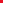 Draw a scale drawing of your bedroom.10 POINTSDesign a board game using maths questions as part of the game. 10 POINTSFind the time difference in 5 parts of the world. 10 POINTSWrite an end of topic test for someone in your class on your most recent topic.10 POINTSUsing the article below, calculate the most expensive club to support. https://www.bbc.co.uk/news/uk-23723537      10 POINTSProve 1+1=2 in the most complicated way you can.10 POINTSDemonstrate Pythagoras Theorem using physical objects. 10 POINTSIdentify 6 different shapes in your house.10 POINTSWrite a maths dictionary with 20 words.10 POINTSExplain how to convert between centigrade and Fahrenheit. 10 POINTSCalculate the ingredients needed to make 12 cupcakes.10 POINTSDesign a menu for your family for a week. 10 POINTSHow long would it take for you to walk to the moon?10 POINTSHow many different combinations can you make from a standard number plate?10 POINTSWrite three "always, sometimes, never" sentences for maths.10 POINTSHow many grains of rice would you need to fill your house?10 POINTSDraw around your hand and measure the span. Use this to estimate the length of rooms in your house.10 POINTSDesign a revision poster on 3 topics you have studied so far.10 POINTSIf paint costs £15 a tin and covers 12m2, estimate how much it will cost to decorate one room in your house.10 POINTSFind the average temperature each month for your hometown. Plot the information on a graph.10 POINTSUse origami to make a pentagon from a square.10 POINTSHow many footballs would you need to go around the equator of the earth?10 POINTS10 POINTSCondense a topic onto one revision card.10 POINTSWhat does 24 carat gold mean?10 POINTSUsing Lego, cutlery or any other objects, sort them into Venn diagrams.10 POINTSWrite a list of 5 jobs that use maths.10 POINTSLearn Pi to 8 decimal places.10 POINTSCount how many steps it takes to walk around your bedroom.10 POINTSWrite down a list of all the times you use maths in real life.10 POINTSDesign an information sheet explaining how to convert between 12 and 24hour clock.10 POINTSHow many seconds have you been alive?10 POINTSPick a profession or career and try and list as many ways maths might be used in that job.10 POINTSHow could you calculate the volume of your brain?10 POINTSHow many different ways can you make 15p?10 POINTSUsing up to four 4s and any of the 4 operations, how many numbers can you make?10 POINTSShow 4 different representations of a fraction.10 POINTSWrite instructions on how to measure angles using a protractor.10 POINTSExplain the difference between significant figures and decimal places.10 POINTSGive an example to show when "two minus make a plus" is false.10 POINTSWrite a question with -5 as the answer.10 POINTSDesign a new flag. It must have at least one line of symmetry and three colours.10 POINTSHow many Rice Krispies are there in a box? How could you estimate this without counting them?10 POINTSInvestigate the London Eye. How may rotations does it make? How far does it travel each day?10 POINTSHow long would it take for you to walk around the UK?10 POINTSExplain what a negative number Is.10 POINTSCarry out a survey in your house; it could be on anything. Display the data using the appropriate chart.10 POINTSMake a crossword using key words for number.10 POINTSThe average person uses 27 sheets of toilet paper a day. A toilet roll has 100 sheets. How many toilet rolls does a family of 4 need in a week?10 POINTSCreate a coded message for someone else to crack.10 POINTSCan you find the minimum number of trips in the chicken, fox and corn problem?10 POINTSDraw a table showing different ways to classify shapes.10 POINTSWrite a guide for parents about a topic in maths so that they can help with homework.10 POINTSWrite a letter to a Year 6 pupil, explaining how maths will be similar and different at secondary school.10 POINTSChoose one piece of marked work in your book and re-do it, responding to feedback and making improvements where necessary.  10 POINTSExplain how to convert fractions to decimals and percentages.10 POINTSDesign cards to play the game Taboo with maths phrases.10 POINTSWrite a question with a mark scheme on the topic of negative numbers.10 POINTSHow many days in 1 million seconds?10 POINTSWhat is the only number to have the same number of letters as its meaning?10 POINTSInvestigate different tests for divisibility of numbers. Create a poster to show these.10 POINTSInvestigate a historical figure in mathematics and write a report on what you have learned.10 POINTSWrite 10 quick questions on basic algebra skills. 10 POINTSCreate a Pinterest board on maths in nature.10 POINTSInvestigate the Golden Ratio and its history.10 POINTSKeep a diary of the tasks you have done and the work you have completed over a week.10 POINTSInvestigate numbers in the solar system.10 POINTSWhat is the difference between a factor and a multiple? Give an example of when you use both of these in maths.                 10 POINTSWhat Is the first number to contain the letter 'a'?10 POINTSWhat is the only number to have all of its letters in alphabetical order? Find some other interesting maths facts.     10 POINTSCreate a tessellating pattern.10 POINTSIf you travel halfway to town, 50km away at the speed of 25km/h, how fast do you have to go the rest of the way to have an average speed of 50km/h? 10 POINTS54 is the smallest number that can be written as the sum of 3 squares in 3 ways. Can you find them?10 POINTSFind an example of impolite and polite numbers.10 POINTSWrite 10 quick questions on basic shape skills. 10 POINTSWrite 10 quick questions on basic number skills. 10 POINTSWrite a list of 5 definitions of words linking to the topic of probability. 10 POINTSWhat does the word 'equals' mean? Where does It originate? 10 POINTSThe number eight comes first if all numbers were arranged alphabetically. Which would come last?10 POINTSUse diagrams to explain how to draw straight line graphs.10 POINTSWhat is the lowest multiple of twelve that is a square number?10 POINTSInvestigate the Konigsberg bridge problem. Design a poster to explain it.10 POINTSCreate a maths crossword.10 POINTSCan you draw a house with a cross without taking your pen off the paper? Investigate this famous puzzle. Where do you need to start?                  10 POINTSCreate a picture using coordinates.10 POINTSMake a mobius band out of a single piece of paper. 10 POINTSStarting with the number 1 all the way to 1,000, how many 1s will you write down?10 POINTSWrite a question where 3600 is the answer. 10 POINTSDesign a worksheet which could be used by primary pupils.10 POINTSMake a quiz on any topic you have covered so far.10 POINTSCreate a treasure hunt around your house using maths questions.10 POINTSWhat does the word percentage mean?10 POINTSWrite 10 quick questions on basic statistics skills. 10 POINTSMake a set of revision notes on any topic.10 POINTSCalculate the surface area of a room in your house.10 POINTSInvestigate the average height of children over the last 100 years.10 POINTSMake a wordsearch using key words for shape.10 POINTSWrite an article for a newspaper, explaining why you need maths in real life.10 POINTSWrite a guide for how to add fractions.10 POINTSCan you explain why any number to the power of 0 is 1?10 POINTSWrite a question with 'mean is 14' as the answer.10 POINTS